[Título del folleto] [Sustituye las imágenes con las de tu destino turístico]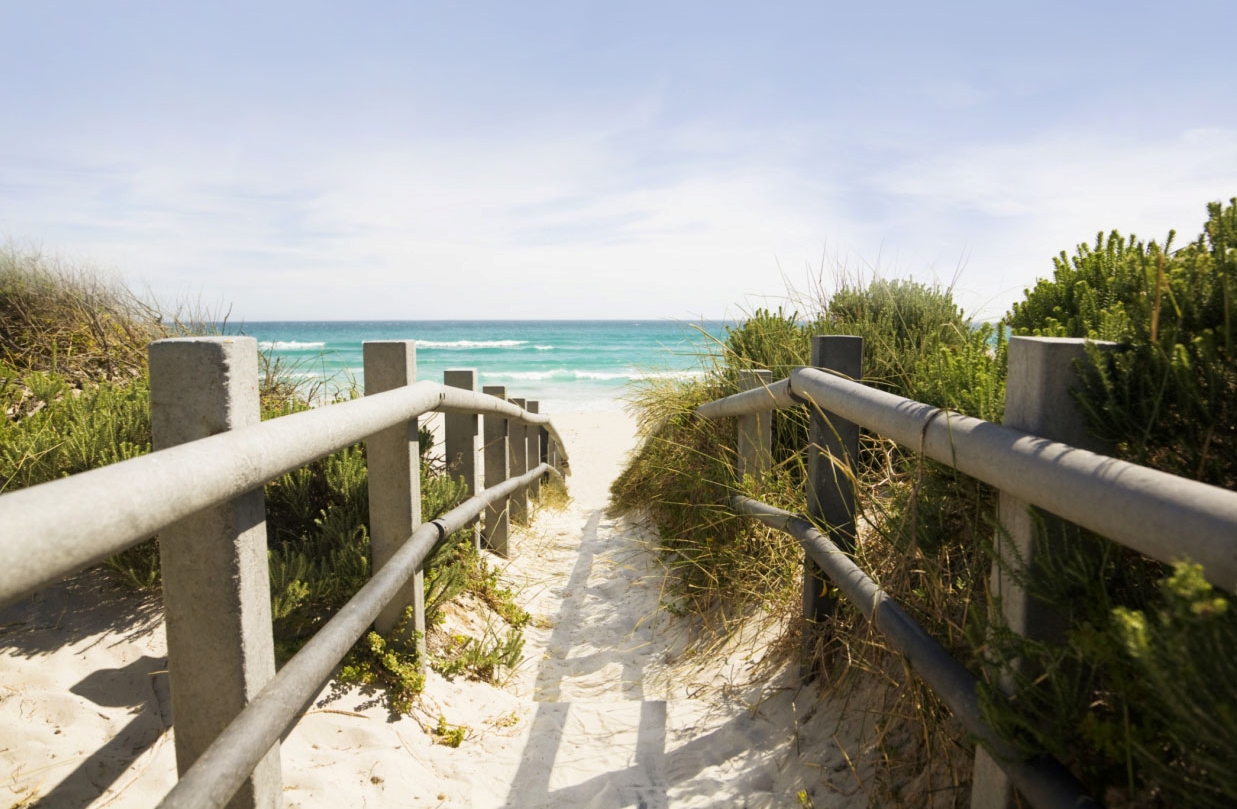 [Escribe una frase atractiva o promoción aquí]. [Nombre de tu empresa o agencia][Eslogan de tu empresa o agencia]  |  [Correo electrónico]  |  [Sitio web]  |  [Teléfono][Incluye una breve explicación del destino turístico, las mejores temporadas para visitar y/o la historia del lugar].[Costo por visita]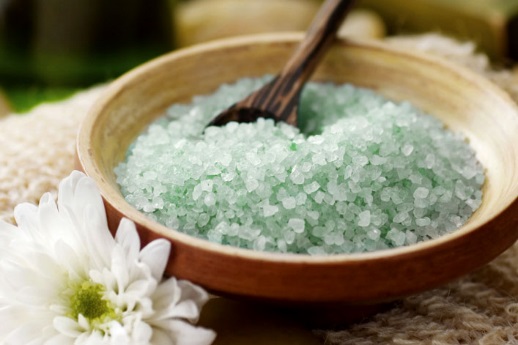 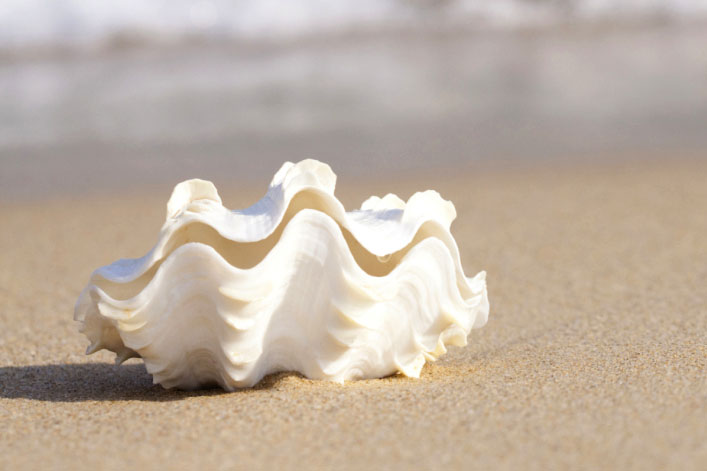 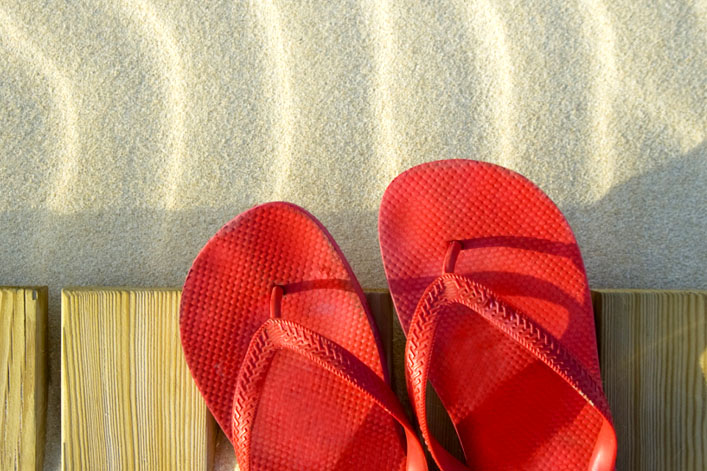 [Atractivo 1][Escribe una reseña sobre el atractivo 1].[Atractivo 2][Escribe una reseña sobre el atractivo 2].[Atractivo 3][Escribe una reseña sobre el atractivo 3].